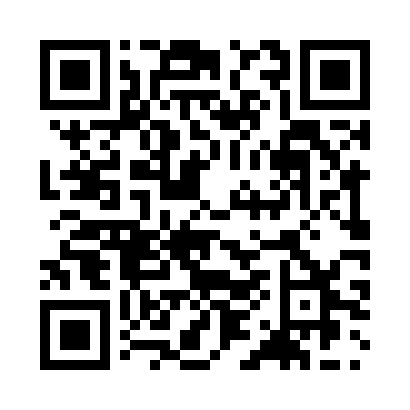 Prayer times for Oulu, Northern Ostrobothnia, FinlandWed 1 May 2024 - Fri 31 May 2024High Latitude Method: Angle Based RulePrayer Calculation Method: Muslim World LeagueAsar Calculation Method: HanafiPrayer times provided by https://www.salahtimes.comDateDayFajrSunriseDhuhrAsrMaghribIsha1Wed2:384:421:156:419:5011:472Thu2:374:381:156:439:5311:483Fri2:354:351:156:449:5711:504Sat2:344:311:156:4610:0011:515Sun2:324:281:156:4810:0411:536Mon2:314:241:156:5010:0711:547Tue2:294:201:156:5210:1111:568Wed2:284:171:156:5310:1411:579Thu2:264:131:156:5510:1811:5910Fri2:254:091:156:5710:2112:0011Sat2:244:061:156:5810:2512:0212Sun2:224:021:147:0010:2912:0313Mon2:213:591:147:0110:3212:0514Tue2:193:551:147:0310:3612:0615Wed2:183:521:157:0510:3912:0816Thu2:163:481:157:0610:4312:0917Fri2:153:441:157:0810:4612:1118Sat2:143:411:157:0910:5012:1219Sun2:123:371:157:1110:5412:1420Mon2:113:341:157:1210:5712:1621Tue2:103:311:157:1311:0112:1722Wed2:083:271:157:1511:0412:1923Thu2:073:241:157:1611:0812:2024Fri2:063:201:157:1811:1212:2225Sat2:043:171:157:1911:1512:2426Sun2:033:141:157:2011:1912:2527Mon2:023:101:157:2111:2212:2728Tue2:013:071:157:2311:2612:2829Wed1:593:041:167:2411:2912:3030Thu1:583:011:167:2511:3312:3131Fri1:572:581:167:2611:3612:33